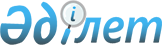 Об утверждении Правил предоставления санаторно-курортного лечения отдельным категориям граждан
					
			Утративший силу
			
			
		
					Постановление Акимата Северо-Казахстанской области N 63 от 4 марта 2005 года. Зарегистрировано Департаментом юстиции Северо-Казахстанской области 14 марта 2005 года N 1527. Утратило силу - постановлением акимата Северо-Казахстанской области от 30 июля 2008 года N 218

      Сноска. Утратило силу - постановлением акимата  Северо-Казахстанской области от 30.07.2008 N 218      В соответствии со статьей 44 Закона Республики Казахстан от 21 июня 1991 года "О социальной защищенности инвалидов в Республике Казахстан", пунктом 17 статьи 27 Закона Республики Казахстан от 23 января 2001 года "О местном государственном управлении в Республике Казахстан", статьей 20 Закона Республики Казахстан от 28 апреля 1995 года "О льготах и социальной защите участников, инвалидов Великой Отечественной войны и лиц, приравненных к ним", на основании решения сессии областного маслихата от 24 января 2005 года N 13/1 "О внесении изменений и дополнений в решение областного маслихата от 21 декабря 2004 года N 12/2 "Об областном бюджете на 2005 год", акимат области ПОСТАНОВЛЯЕТ: 

     1. Утвердить прилагаемые Правила предоставления санаторно-курортного лечения отдельным категориям граждан. 

     2. Департаменту координации занятости и социальных программ организовать санаторно-курортное лечение отдельным категориям граждан. 

     3. Департаменту финансов обеспечить своевременное финансирование соответствующих бюджетных программ в пределах сумм, выделенных на эти цели. 

     4. Контроль за исполнением настоящего постановления возложить на заместителя акима области Омарова Ж.И.      Аким области Утверждены             

постановлением акимата области 

     от 4 марта 2005 года N 63    

ПРАВИЛА 

предоставления санаторно-курортного лечения 

отдельным категориям граждан 



  1. Общие положения      1. Настоящие Правила предоставления санаторно-курортного лечения отдельным категориям граждан (далее Правила) регламентируют порядок и условия его предоставления. 

     2. Санаторно-курортное лечение предоставляется следующим категориям граждан Республики Казахстан, постоянно проживающим на территории Северо-Казахстанской области и нуждающимся в санаторно-курортном лечении по заключению врачебно-консультационной комиссии (далее ВКК) лечебного учреждения по месту жительства: 

     1) участникам, инвалидам Великой Отечественной войны и лицам, приравненным к ним; 

     2) другим категориям лиц, приравненным по льготам и гарантиям к участникам войны; 

     3) инвалидам всех категорий. 



  2. Условия и порядок предоставления санаторно-курортного лечения      3. Для направления на санаторно-курортное лечение граждане, указанные в пункте 2 настоящих Правил, предоставляют в областной департамент координации занятости и социальных программ (далее - уполномоченный орган) следующие документы: 

     заявление прилагаемого образца; 

     2) заключение ВКК лечебного учреждения о нуждаемости в санаторно-курортном лечении с указанием санатория, профилактория или пансионата Республики Казахстан; 

     3) копию документа, удостоверяющего личность; 

     4) копии документов, подтверждающих принадлежность к данной категории. 

     4. Уполномоченный орган выдает направление на санаторно-курортное лечение в порядке очередности согласно дате подачи заявлений. 

     5. При необходимости создания инвалидам специальных условий в зависимости от заболевания, возможна организация их санаторно-курортного лечения в специализированных санаториях. 

     6. Уполномоченный орган ежегодно определяет потребность в предоставлении санаторно-курортного лечения отдельным категориям граждан, указанным в пункте 2 настоящих Правил, на основании их заявлений и заключений ВКК лечебных учреждений с указанием санатория, профилактория или пансионата в соответствии с характером заболевания. 



  3. Финансирование санаторно-курортного лечения      7. Уполномоченный орган согласно законодательства о государственных закупках проводит закуп услуг по санаторно-курортному лечению в зависимости от сложившейся потребности. 

     8. Финансирование предоставления санаторно-курортного лечения отдельным категориям граждан, указанным в пункте 2 настоящих Правил, производится из средств областного бюджета по коду бюджетной классификации расходов 06-2-256-003-105 "Реабилитация инвалидов и ветеранов" в пределах средств, выделенных на эти цели. 

     9. Для категории граждан, указанных в подпункте 3 пункта 2 настоящих Правил, финансирование предоставления санаторно-курортного лечения производится из средств областного бюджета дополнительно по коду бюджетной классификации расходов 06-2-256-003-102 "Льготы по санаторно-курортному лечению" в пределах средств, выделенных на эти цели.      

Приложение        

     Правилам предоставления 

     санаторно-курортного лечения 

     отдельным категориям граждан 

Начальнику            

     департамента координации     

     занятости и социальных программ 

Северо-Казахстанской области                                    ЗАЯВЛЕНИЕ ФАМИЛИЯ _____________________________________________ ИМЯ _________________________________________________ ОТЧЕСТВО ____________________________________________ СТАТУС_______________________________________________ ДОМАШНИЙ АДРЕС ______________________________________ _____________________________________________________ ТЕЛЕФОН _____________________________________________ ПАСПОРТ ИЛИ УДОСТОВЕРЕНИЕ ЛИЧНОСТИ номер _________________ выдан (когда, кем)____ 

_____________________________________________________ Прошу предоставить мне санаторно-курортное лечение в 

________________________________________________ в 

(наименование пансионата, профилактория или санатория) 

_________________ 

(указать месяц) Заключение ВКК лечебного учреждения о нуждаемости в санаторно-курортном лечении прилагаю. ДАТА ПОДАЧИ ЗАЯВЛЕНИЯ           ПОДПИСЬ ЗАЯВИТЕЛЯ ___________________________    _____________________ 
					© 2012. РГП на ПХВ «Институт законодательства и правовой информации Республики Казахстан» Министерства юстиции Республики Казахстан
				